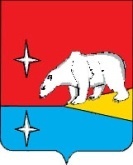 АДМИНИСТРАЦИЯ ГОРОДСКОГО ОКРУГА ЭГВЕКИНОТПОСТАНОВЛЕНИЕот 28 декабря 2020 г.	                    № 573 - па                                                п. ЭгвекинотОб утверждении Порядка предоставления субсидии Муниципальному унитарному предприятию жилищно-коммунального хозяйства «Иультинское» на возмещение затрат, связанных с приобретением и доставкой дизельных электростанцийРуководствуясь статьей 78 Бюджетного кодекса Российской Федерации, Уставом городского округа Эгвекинот, Администрация городского округа Эгвекинот П О С Т А Н О В Л Я Е Т:1. Утвердить прилагаемый Порядок предоставления субсидии Муниципальному унитарному предприятию жилищно-коммунального хозяйства «Иультинское» на возмещение затрат, связанных с приобретением и доставкой дизельных электростанций.2. Определить Администрацию городского округа Эгвекинот уполномоченным органом по вопросам предоставления и использования субсидии из бюджета городского округа Эгвекинот на возмещение затрат, связанных с приобретением и доставкой дизельных электростанций.3. Настоящее постановление подлежит обнародованию в местах, определенных Уставом городского округа Эгвекинот, размещению на официальном сайте Администрации городского округа Эгвекинот в информационно-телекоммуникационной сети «Интернет» и вступает в силу со дня его обнародования.4. Контроль за исполнением настоящего постановления возложить на Управление промышленной политики Администрации городского округа Эгвекинот            (Кондрашин А.Н.).Первый заместительГлавы Администрации                                                                                       А.М.АбакаровУТВЕРЖДЕНпостановлением Администрациигородского округа Эгвекинот	от 28 декабря 2020 г. № 573-паПорядок предоставления субсидии Муниципальному унитарному предприятию жилищно-коммунального хозяйства «Иультинское» на возмещение затрат, связанных с приобретением и доставкой дизельных электростанцийОБЩИЕ ПОЛОЖЕНИЯ1.1. Порядок предоставления субсидии Муниципальному унитарному предприятию жилищно-коммунального хозяйства «Иультинское» на возмещение затрат, связанных с приобретением и доставкой дизельных электростанций (далее - субсидия) разработан в соответствии со статьей 78 Бюджетного кодекса Российской Федерации, Постановлением Правительства Российской Федерации от 18 сентября 2020 г. № 1492 «Об общих требованиях к нормативным правовым актам, муниципальным правовым актам, регулирующим предоставление субсидий, в том числе грантов в форме субсидий, юридическим лицам, индивидуальным предпринимателям, а также физическим лицам - производителям товаров, работ, услуг, и о признании утратившими силу некоторых актов Правительства Российской Федерации и отдельных положений некоторых актов Правительства Российской Федерации» и определяет:а) общие положения;б) условия и порядок предоставления субсидии;в) требования к отчетности;г) требования об осуществлении контроля за соблюдением условий, целей и порядка предоставления субсидий и ответственности за их нарушение.1.2. Субсидия имеет заявительный характер и предоставляется из бюджета городского округа Эгвекинот на безвозмездной и безвозвратной основе Муниципальному унитарному предприятию жилищно-коммунального хозяйства «Иультинское» (далее - Муниципальное унитарное предприятие жилищно-коммунального хозяйства «Иультинское», Получатель субсидии, Получатель) в виде муниципальной преференции, предоставленной решением Совета депутатов городского округа Эгвекинот о бюджете городского округа Эгвекинот на текущий финансовый год на возмещение затрат, связанных с приобретением и доставкой дизельных электростанций, с целью обеспечения организациями ЖКХ бесперебойной работы эксплуатируемых объектов коммунальной инфраструктуры, гарантированной поставки коммунальных ресурсов и (или) предоставления коммунальных услуг их потребителям.1.3. Субсидия предоставляется из средств бюджета городского округа Эгвекинот, предусмотренных на реализацию мероприятия «Субсидирование предприятий ЖКХ» подпрограммы «Субсидирование предприятий жилищно-коммунального хозяйства» Муниципальной программы «Поддержка жилищно-коммунального хозяйства и энергетики городского округа Эгвекинот на 2016-2021 годы», утвержденной Постановлением Администрации Иультинского муниципального района от 20 ноября 2015 г. № 129-па.Субсидия предоставляется в пределах бюджетных ассигнований, предусмотренных решением о бюджете городского округа Эгвекинот на соответствующий финансовый год.1.4. Главным распорядителем как получателем средств бюджета городского округа Эгвекинот, до которого в соответствии с бюджетным законодательством Российской Федерации как получателю бюджетных средств доведены в установленном порядке лимиты бюджетных обязательств на предоставление субсидии на соответствующий финансовый год, является Администрация городского округа Эгвекинот (далее – Администрация городского округа Эгвекинот, Администрация, Уполномоченный орган).	1.5. Критериями отнесения Получателя субсидии к организации, имеющей право на получение субсидии, является:- наличие затрат, связанных с приобретением и доставкой дизельных электростанций.УСЛОВИЯ И ПОРЯДОК ПРЕДОСТАВЛЕНИЯ СУБСИДИИ2.1. Для получения субсидии и заключения соглашения о предоставлении субсидии (далее - Соглашение) Получатель представляет в Уполномоченный орган в срок до 29 декабря текущего года следующие документы:- письменное обращение о заключении Соглашения, составленное  в произвольной форме;- копию уведомления кредитной организации об открытии расчетного счета;- копии протоколов подведения итогов торгов (закупок);- копии документов, подтверждающих фактически понесенные расходы на приобретение и доставку дизельных электростанций (контракты (договоры), счета - фактуры, товарные накладные, акты приемки-передачи, платежные поручения и другие подтверждающие документы);- справку, подписанную руководителем и главным бухгалтером Получателя, подтверждающую выполнение условий, указанных в пункте 2.6 настоящего раздела.Все копии документов, представляемые Получателем субсидии, должны быть заверены подписью руководителя либо уполномоченного им должностного лица и печатью юридического лица. Если документы заверяются уполномоченным должностным лицом Получателя субсидии, то к направляемым документам прикладывается копия распорядительного акта, подтверждающего такие полномочия.Представленные Получателем документы не должны содержать подчистки либо приписки, зачеркнутые слова, а также серьезные повреждения, не позволяющие однозначно истолковать содержание документов.Получатель субсидии несет ответственность за достоверность сведений, содержащихся в представленных документах.2.2. Уполномоченный орган в срок не позднее 2 (двух) рабочих дней со дня предоставления пакета документов, указанных в пункте 2.1 настоящего Порядка, рассматривает представленные Получателем субсидии документы и принимает решение о предоставлении субсидии и заключении Соглашения или об отказе в предоставлении субсидии.2.3. Основаниями для отказа в предоставлении субсидии являются:1) несоответствие представленных Получателем субсидии документов требованиям, определенным пунктом 2.1 настоящего Порядка, или непредставление (предоставление не в полном объеме) указанных документов;2) недостоверность представленной Получателем субсидии информации;3) несоответствие Получателя субсидии требованиям, установленным пунктом 2.6 настоящего раздела;4) предоставление документов с нарушением срока, установленного в пункте 2.1 настоящего раздела;5) отсутствие бюджетных ассигнований в бюджете городского округа Эгвекинот на соответствующий финансовый год на цели, определенные пунктом 1.3 настоящего Порядка;6) не поступление в Уполномоченный орган в срок, установленный пунктом 2.8 Порядка, проекта Соглашения, подписанного Получателем.При наличии оснований, указанных в настоящем пункте, Уполномоченный орган в течение 3 (трех) рабочих дней со дня принятия решения об отказе в предоставлении субсидии направляет уведомление с указанием причин отказа. Уведомление Получателю субсидии направляется посредством почтовой или факсимильной связи, электронной почты либо вручается лично.Отказ в предоставлении субсидии не является препятствием для повторной подачи документов при условии устранения оснований, вызвавших отказ.Получатель субсидии в течение 5 (пяти) рабочих дней со дня получения от Уполномоченного органа уведомления об отказе в предоставлении субсидии устраняет перечисленные в нем нарушения и повторно представляет документы Уполномоченному органу.2.4. Субсидия предоставляется Муниципальному унитарному предприятию жилищно-коммунального хозяйства «Иультинское» в порядке предоставления муниципальной преференции и размере, установленном решением Совета депутатов городского округа Эгвекинот о бюджете городского округа Эгвекинот на текущий финансовый год. Расчет затрат, подлежащих субсидированию, осуществляется без учета налога на добавленную стоимость.Проект решения Совета депутатов городского округа Эгвекинот о бюджете на текущий финансовый год (проект решения Совета депутатов городского округа Эгвекинот о внесении изменений в бюджет городского округа Эгвекинот на текущий финансовый год) со сведениями о субсидии, Получателе субсидии и размере субсидии размещается на едином портале бюджетной системы Российской Федерации в информационно-телекоммуникационной сети «Интернет».2.5. Уполномоченный орган в течение 10 (десяти) рабочих дней от даты принятия решения о признании Получателя соответствующим требованиям и условиям предоставления субсидии направляет Получателю проект Соглашения на бумажном носителе в двух экземплярах для подписания либо направляет проект Соглашения в двух экземплярах в адрес Получателя почтовым отправлением с одновременным направлением в электронном виде на адрес электронной почты.2.6. Соглашение заключается при условии соответствия Получателя субсидии на первое число месяца, предшествующего месяцу, в котором планируется заключение Соглашения, следующим требованиям:1) Получатель субсидии не должен находиться в процессе реорганизации, ликвидации, в отношении его не введена процедура банкротства, деятельность Получателя не приостановлена в порядке, предусмотренном законодательством Российской Федерации;2) Получатель субсидии не должен являться иностранным юридическим лицом, а также российским юридическим лицом, в уставном (складочном) капитале которого доля участия иностранного юридического лица, местом регистрации которого является государство или территория, включенные в утверждаемый Министерством финансов Российской Федерации перечень государств и территорий, предоставляющих льготный налоговый режим налогообложения и (или) не предусматривающих раскрытия и предоставления информации при проведении финансовых операций (офшорные зоны) в отношении такого юридического лица, в совокупности превышает 50 процентов;3) Получатель субсидии не должен получать средства из бюджета городского округа Эгвекинот на основании иных нормативных правовых актов на цели, указанные в пункте 1.2 раздела 1 настоящего Порядка.2.7. Результатом предоставления субсидии является обеспечение бесперебойной работы эксплуатируемых объектов коммунальной инфраструктуры, гарантированной поставки коммунальных ресурсов и (или) предоставления коммунальных услуг их потребителям.Показателем, необходимым для достижения результатов предоставления субсидии (далее - показатель предоставления субсидии), является количество приобретенных дизельных электростанций.Значение показателя, необходимого для достижения результата предоставления субсидии, устанавливается Уполномоченным органом в Соглашении.Не достижение Получателем показателя предоставления субсидии является нарушением условий предоставления субсидии и служит основанием для возврата субсидии в бюджет городского округа Эгвекинот в соответствии с пунктом 4.4 раздела 4 настоящего Порядка.2.8. Получатель в течение 10 (десяти) рабочих дней со дня получения от Уполномоченного органа проекта Соглашения в соответствии с пунктом 2.5 Порядка подписывает его и возвращает на бумажном носителе в Уполномоченный орган нарочным либо направляет в адрес Уполномоченного органа почтовым отправлением с одновременным направлением в электронном виде на адрес электронной почты Уполномоченного органа.2.9. В случае поступления в Уполномоченный орган в срок, установленный пунктом 2.8 Порядка, проекта Соглашения, подписанного Получателем, Уполномоченный орган в течение 5 (пяти) рабочих дней со дня поступления проекта Соглашения:1) принимает решение о предоставлении Получателю субсидии посредством подписания Соглашения со своей стороны;2) направляет один экземпляр подписанного Соглашения Получателю нарочным либо направляет его почтовым отправлением с одновременным направлением в электронном виде на адрес электронной почты Получателя субсидии.2.10. В случае не поступления в Уполномоченный орган в срок, установленный пунктом 2.8 Порядка, проекта Соглашения, подписанного Получателем, Уполномоченный орган в течение 6 (шести) рабочих дней со дня истечения срока, установленного пунктом 2.8 Порядка, на основании подпункта 6 пункта 2.3 Порядка принимает решение об отказе в предоставлении субсидии и письменно уведомляет Получателя о принятом решении с обоснованием причины отказа в предоставлении субсидии.2.11. Расторжение Соглашения  в одностороннем порядке возможно в случае:1) прекращения деятельности Получателя;2) нарушения Получателем порядка, целей и условий предоставления субсидии, установленных настоящим Порядком;3) не достижения Получателем установленных показателей, необходимых для достижения результатов предоставления субсидии, установленных в Соглашении.2.12. Изменения, вносимые в Соглашение, осуществляются по соглашению сторон и оформляются в виде дополнительного соглашения.Соглашение, дополнительное соглашение к Соглашению, в том числе соглашение о расторжении Соглашения (при необходимости), заключаются в соответствии с типовой формой, установленной Управлением финансов, экономики и имущественных отношений городского округа Эгвекинот, в порядке и в сроки, аналогичные установленным пунктами 2.5.,2.8-2.10 настоящего Порядка.2.13. В Соглашение включаются условия о согласовании новых условий Соглашения или о расторжении Соглашения при не достижении согласия по новым условиям, что в случае уменьшения главному распорядителю как получателю бюджетных средств ранее доведенных лимитов бюджетных обязательств, указанных в пункте 1.4 настоящего Порядка, приводит к невозможности предоставления субсидии в размере, определенном в Соглашении.2.14. Перечисление субсидии Получателю субсидии осуществляется единоразово в сумме, определенной Соглашением, не позднее десятого рабочего дня после принятия Уполномоченным органом решения по результатам рассмотрения документов, указанных в пункте 2.1 настоящего Порядка, в сроки, установленные в пункте 2.2 настоящего Порядка.2.15. Перечисление субсидии осуществляется Уполномоченным органом на расчетный или корреспондентский счет, открытый Получателю субсидии в учреждениях Центрального банка Российской Федерации или кредитных организациях.3. ТРЕБОВАНИЯ К ОТЧЕТНОСТИ3.1. Отчет о достижении результата, показателей, указанных в пункте 2.7 раздела 2 настоящего Порядка, Получатель субсидии предоставляет в срок до 1 февраля года, следующего за годом предоставления Субсидии,  по форме, установленной в    приложении к настоящему Порядку.Получатель субсидии представляет отчетность, указанную в настоящем пункте, в Администрацию городского округа Эгвекинот на адрес электронной почты Администрации, почтовым отправлением либо нарочным способом.3.2. Администрация городского округа Эгвекинот устанавливает в Соглашении сроки и формы представления Получателем субсидии дополнительной отчетности.4. ТРЕБОВАНИЯ ОБ ОСУЩЕСТВЛЕНИИ КОНТРОЛЯ ЗА СОБЛЮДЕНИЕМ УСЛОВИЙ, ЦЕЛЕЙ И ПОРЯДКА ПРЕДОСТАВЛЕНИЯ СУБСИДИИ И ОТВЕТСТВЕННОСТИ ЗА ИХ НАРУШЕНИЕ4.1. Контроль за соблюдением условий, целей и порядка предоставления субсидий осуществляет Уполномоченный орган.4.2. Обязательная проверка соблюдения условий, целей и порядка предоставления субсидий Получателем проводится Уполномоченным органом и органами муниципального финансового контроля.Уполномоченный орган и орган муниципального финансового контроля в целях контроля за соблюдением условий, целей и порядка предоставления субсидии, выделенной из бюджета городского округа Эгвекинот, имеет право запрашивать у Получателя субсидии первичные и иные документы, необходимые для проведения проверки.4.3. В случае нарушения Получателем требований, установленных в Соглашении, а также выявления фактов предоставления Получателем документов, содержащих недостоверную информацию, по результатам проверок, проведенных Уполномоченным органом и органами муниципального финансового контроля, субсидия подлежит возврату в бюджет городского округа Эгвекинот в полном объеме в порядке, установленном пунктом 4.5 Порядка.4.4. Уполномоченный орган в срок до 10 февраля года, следующего за годом предоставления субсидии, осуществляет оценку достижения результата, показателя достижения результата предоставления субсидии.В случае не достижения результата, показателя достижения результата предоставления субсидии, полученные средства подлежат возврату в доход бюджета городского округа Эгвекинот в порядке, установленном пунктом 4.5 Порядка.4.5. Возврат Субсидии осуществляется в следующем порядке:1) Уполномоченный орган в течение 10 (десяти) рабочих дней со дня выявления фактов, определенных пунктами 4.3, 4.4 Порядка, направляет Получателю письменное уведомление об обнаруженных нарушениях с указанием платежных реквизитов и суммы средств, подлежащей возврату;2) Получатель в течение 10 (десяти) рабочих дней с момента получения письменного уведомления, указанного в подпункте 1 настоящего пункта, обязан перечислить на лицевой счет Уполномоченного органа, открытый в Управлении Федерального казначейства по Чукотскому автономному округу, денежные средства в объеме, определяемом в соответствии с пунктами 4.3, 4.4 настоящего Порядка.4.6. В случае, если Получатель не исполнил установленные пунктами 4.3-4.5 Порядка требования, Уполномоченный орган взыскивает с Получателя субсидии денежные средства в судебном порядке в соответствии с законодательством Российской Федерации. ОТЧЕТо достижении результата, показателей предоставления субсидиина возмещение затрат, связанных с приобретением и доставкой дизельных электростанций за 20___ годв соответствии с соглашением  от «__» _________ 20__ года № _________________________________________________________________(наименование Получателя субсидии)по состоянию на _________ 20 __ годав тыс. руб.Приложение к Порядку предоставления субсидии Муниципальному унитарному предприятию жилищно-коммунального хозяйства «Иультинское» на возмещение затрат, связанных с приобретением и доставкой дизельных электростанцийНаименование результатов предоставления субсидии, показателей их достиженияЗначение показателя представления субсидииЗначение показателя представления субсидииОтклонения, причины невыполненияНаименование результатов предоставления субсидии, показателей их достиженияплановоефактическоеОтклонения, причины невыполнения1234Итого:xРуководитель получателя субсидииДатаМ.П.____________(подпись)____________________________(расшифровка подписи, Ф.И.О.)